Мышление – это процесс познания человеком действительности с помощью мыслительных процессов – анализа, синтеза, рассуждений.В среднем дошкольном возрасте у ребенка ведущей формой мышления является наглядно-образное, которое определяет качественно новую ступень в его развитии. В этом возрасте ребенок уже может решать задачи не только в процессе практических действий с предметами, но и в уме, опираясь на свои образные представления о предметах и их свойствах. У некоторых деток наблюдается отставание в развитии наглядно- образного мышления по сравнению с их сверстниками. Для решения этой проблемы педагоги используют специально подобранные игры и упражнения.                           К вашему вниманию ниже представлены способы развития наглядно-образного мышления у дошкольников:-предложите ребенку собрать разрезные картинки, деленные на 5-7 частей;- научите его чередовать палочки или бусины по цвету, соблюдая закономерность цветов;- вместе с ребенком проходите различные лабиринты, полезное упражнение и для развития концентрации внимания;-учите ребенка группировать картинки по цвету и форме;- предложите ему дорисовать незаконченные картинки (к примеру зонт, дом, цветок и т.д.)Удачи и творческих успехов в развитии ваших детей!Подготовила консультацию Михайлова А.П.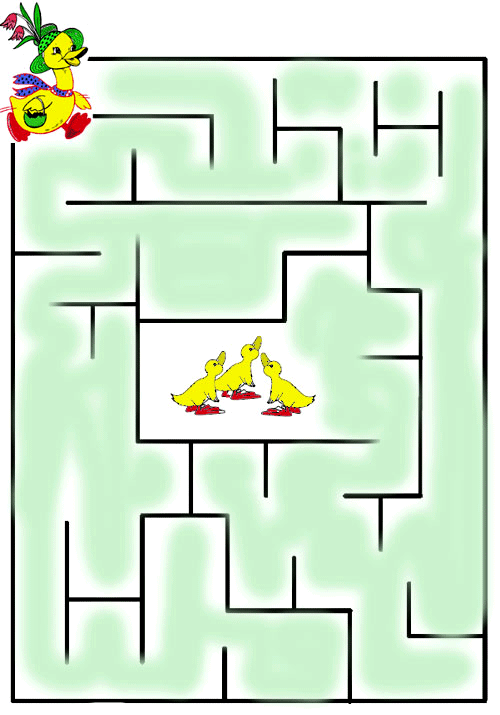 